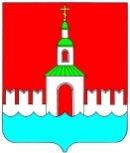 АДМИНИСТРАЦИЯ ЮРЬЕВЕЦКОГО  МУНИЦИПАЛЬНОГО РАЙОНАИВАНОВСКОЙ ОБЛАСТИПОСТАНОВЛЕНИЕ от   05.09. 2017  г.  №  344	г. ЮрьевецО внесении изменений и дополнений в постановление администрации Юрьевецкого муниципального района от 14.04.2017 г. № 137 «Об утверждении Административного регламента осуществления муниципального контроля в области использования и охраны особо охраняемых природных территорий местного значения Юрьевецкого муниципального района Ивановской области»   	В целях приведения нормативного правового акта в соответствие с действующим законодательством и в соответствии с экспертным заключением аппарата Правительства Ивановской области от 09.08.2017 г. №2674,  администрация Юрьевецкого муниципального района постановляет:1. Внести в постановление администрации Юрьевецкого муниципального района от 14.04.2017 г. № 137 «Об утверждении Административного регламента осуществления муниципального контроля в области использования и охраны особо охраняемых природных территорий местного значения Юрьевецкого муниципального района Ивановской области»  следующие изменения и дополнения:1.1. Раздел I Административного регламента дополнить пунктами 1.9, 1.10 следующего содержания:«1.9. В целях предупреждения нарушений юридическими лицами и индивидуальными предпринимателями обязательных требований, устранения причин, факторов и условий, способствующих нарушениям обязательных требований,  отдел муниципального контроля осуществляет мероприятия по профилактике нарушений обязательных требований в соответствии с ежегодно утверждаемой программой профилактики нарушений.В целях профилактики нарушений обязательных требований отдел экономики и муниципального контроля:1) обеспечивает размещение на официальном сайте администрации Юрьевецкого муниципального района в сети "Интернет" для каждого вида муниципального контроля перечней нормативных правовых актов или их отдельных частей, содержащих обязательные требования, оценка соблюдения которых является предметом муниципального контроля, а также текстов соответствующих нормативных правовых актов;2) осуществляет информирование юридических лиц, индивидуальных предпринимателей по вопросам соблюдения обязательных требований, в том числе посредством разработки и опубликования руководств по соблюдению обязательных требований, проведения семинаров и конференций, разъяснительной работы в средствах массовой информации и иными способами. В случае изменения обязательных требований органы муниципального контроля подготавливают и распространяют комментарии о содержании новых нормативных правовых актов, устанавливающих обязательные требования, внесенных изменениях в действующие акты, сроках и порядке вступления их в действие, а также рекомендации о проведении необходимых организационных, технических мероприятий, направленных на внедрение и обеспечение соблюдения обязательных требований;3) обеспечивает регулярное (не реже одного раза в год) обобщение практики осуществления в соответствующей сфере деятельности  муниципального контроля и размещение на официальном сайте администрации Юрьевецкого муниципального района в сети "Интернет" соответствующих обобщений, в том числе с указанием наиболее часто встречающихся случаев нарушений обязательных требований с рекомендациями в отношении мер, которые должны приниматься юридическими лицами, индивидуальными предпринимателями в целях недопущения таких нарушений;4) выдает предостережения о недопустимости нарушения обязательных требований  в соответствии с абзацами 5-7 настоящего пункта, если иной порядок не установлен федеральным законом.5) При условии, что иное не установлено федеральным законом, при наличии у отдела муниципального контроля сведений о готовящихся нарушениях или о признаках нарушений обязательных требований, полученных в ходе реализации мероприятий по контролю, осуществляемых без взаимодействия с юридическими лицами, индивидуальными предпринимателями, либо содержащихся в поступивших обращениях и заявлениях (за исключением обращений и заявлений, авторство которых не подтверждено), информации от органов государственной власти, органов местного самоуправления, из средств массовой информации в случаях, если отсутствуют подтвержденные данные о том, что нарушение обязательных требований, требований, установленных муниципальными правовыми актами, причинило вред жизни, здоровью граждан, вред животным, растениям, окружающей среде, объектам культурного наследия (памятникам истории и культуры) народов Российской Федерации, безопасности государства, а также привело к возникновению чрезвычайных ситуаций природного и техногенного характера либо создало непосредственную угрозу указанных последствий, и если юридическое лицо, индивидуальный предприниматель ранее не привлекались к ответственности за нарушение соответствующих требований, отдел муниципального контроля объявляет юридическому лицу, индивидуальному предпринимателю предостережение о недопустимости нарушения обязательных требований и предлагает юридическому лицу, индивидуальному предпринимателю принять меры по обеспечению соблюдения обязательных требований, требований, установленных муниципальными правовыми актами, и уведомить об этом в установленный в таком предостережении срок отдел экономики и муниципального контроля.6) Предостережение о недопустимости нарушения обязательных требований должно содержать указания на соответствующие обязательные требования, требования, установленные муниципальными правовыми актами, нормативный правовой акт, их предусматривающий, а также информацию о том, какие конкретно действия (бездействие) юридического лица, индивидуального предпринимателя могут привести или приводят к нарушению этих требований.7) Порядок составления и направления предостережения о недопустимости нарушения обязательных требований, подачи юридическим лицом, индивидуальным предпринимателем возражений на такое предостережение и их рассмотрения, порядок уведомления об исполнении такого предостережения определяются Правительства Российской Федерации.1.10. К мероприятиям по контролю, при проведении которых не требуется взаимодействие  органа муниципального контроля с юридическими лицами и индивидуальными предпринимателями (далее - мероприятия по контролю без взаимодействия с юридическими лицами, индивидуальными предпринимателями), относятся:1) плановые (рейдовые) осмотры (обследования) территорий, акваторий, транспортных средств в соответствии со статьей 13.2 Федерального закона от 26.12.2008 N 294-ФЗ"О защите прав юридических лиц и индивидуальных предпринимателей при осуществлении государственного контроля (надзора) и муниципального контроля";2) административные обследования объектов земельных отношений;3) другие виды и формы мероприятий по контролю, установленные федеральными законами.Мероприятия по контролю без взаимодействия с юридическими лицами, индивидуальными предпринимателями проводятся уполномоченными должностными лицами  органа муниципального контроля в пределах своей компетенции на основании заданий на проведение таких мероприятий, утверждаемых Главой Юрьевецкого муниципального района. В случае выявления при проведении мероприятий по контролю без взаимодействия с юридическими лицами, индивидуальными предпринимателями нарушений обязательных требований, требований, установленных муниципальными правовыми актами, должностные лица  органа муниципального контроля принимают в пределах своей компетенции меры по пресечению таких нарушений, а также направляют в письменной форме Главе Юрьевецкого муниципального района мотивированное представление с информацией о выявленных нарушениях для принятия при необходимости решения о назначении внеплановой проверки юридического лица, индивидуального предпринимателя по основаниям, указанным в части 2 подпункта 2.4.1. пункта 2.4. раздела 2 настоящего Административного регламента.В случае получения в ходе проведения мероприятий по контролю без взаимодействия с юридическими лицами, индивидуальными предпринимателями сведений о готовящихся нарушениях или признаках нарушения обязательных требований, указанных в абзаце 5-7 пункта 1.9. раздела 1 настоящего Административного регламента,  орган муниципального контроля направляет юридическому лицу, индивидуальному предпринимателю предостережение о недопустимости нарушения обязательных требований.».1.2. В пункте 2.2.1. раздела II Административного регламента: - абзац 4 изложить в следующей редакции:« - мотивированное представление должностного лица органа государственного контроля (надзора), органа муниципального контроля по результатам анализа результатов мероприятий по контролю без взаимодействия с юридическими лицами, индивидуальными предпринимателями, рассмотрения или предварительной проверки поступивших в отдел муниципального контроля обращений и заявлений граждан, в том числе индивидуальных предпринимателей, юридических лиц, информации от органов государственной власти, органов местного самоуправления, из средств массовой информации о следующих фактах:»;- абзац 7 исключить. 1.3. В пункт 2.2.3. Административного регламента: Дополнить следующего содержания: «Типовая форма распоряжения руководителя органа муниципального контроля устанавливается федеральным органом власти, уполномоченным Правительством Российской Федерации.»; 1.4.  В пункте 2.2.4  Административного регламента:- подпункт 1 дополнить словами «, а так же вид муниципального контроля;»;-  пункт 5 изложить в следующей редакции:«5)  правовые основания проведения проверки;»;-   дополнить подпунктом 5.1 следующего содержания:«5.1) подлежащие проверке обязательные требования и требования, установленные муниципальными правовыми актами, в том числе реквизиты проверочного листа (списка контрольных вопросов), если при проведении плановой проверки должен быть использован проверочный лист (список контрольных вопросов);»;- дополнить подпунктом 10 следующего содержания:«10) иные сведения, если это предусмотрено типовой формой распоряжения администрации Юрьевецкого муниципального района.»; 1.5. В пункте 2.3.7.  Административного регламента дополнить следующего содержания:«либо иным доступным способом.»; 1.6. В пункте 2.2.8 Административного регламента:- подпункт 13 дополнить словами «в случае его наличия у юридических лиц, индивидуальных предпринимателей.».1.7. Пункты 2.3.13., 2.4.8., 2.4.9. Административного регламента исключить, изменив дальнейшую нумерацию пунктов.1.8. Пункт 2.4.11.  Административного регламента дополнить словами:«,в том числе посредством электронного документа, подписанного усиленной квалифицированной электронной подписью и направленного по адресу электронной почты юридического лица, индивидуального предпринимателя, если такой адрес содержится соответственно в едином государственном реестре юридических лиц, едином государственном реестре индивидуальных предпринимателей либо ранее был представлен юридическим лицом, индивидуальным предпринимателем в орган муниципального контроля.».2. Настоящее постановление обнародовать путем размещения на информационных стендах Юрьевецкого муниципального района, расположенных по следующим адресам:- г.Юрьевец, ул.Советская, д.37;- г.Юрьевец, ул.Советская, д.97;- Юрьевецкий район, с.Елнать, ул.Сиротина, д.6;- Юрьевецкий район, с.Соболево, ул.Молодежная, д.4;- Юрьевецкий район, д.Михайлово, ул.Советская, д.14а и разместить на официальном сайте администрации Юрьевецкого муниципального района Ивановской области в информационно-телекоммуникационной сети «Интернет»;3. Контроль за исполнением настоящего постановления возложить на заместителя главы администрации Юрьевецкого муниципального района С.М.Добрягина.Исполняющий обязанности главы Юрьевецкого муниципального района			             Д.А. Круглов